职业卫生技术服务信息网上公开表技术服务机构名称中国建材检验认证集团秦皇岛有限公司中国建材检验认证集团秦皇岛有限公司中国建材检验认证集团秦皇岛有限公司技术服务机构资质证书编号（冀）卫职技字（2021）第0008号（冀）卫职技字（2021）第0008号（冀）卫职技字（2021）第0008号技术服务项目基本情况技术服务项目基本情况技术服务项目基本情况技术服务项目基本情况用人单位名称承德联玉实业有限公司承德联玉实业有限公司承德联玉实业有限公司项目名称承德联玉实业有限公司职业病危害因素定期检测承德联玉实业有限公司职业病危害因素定期检测承德联玉实业有限公司职业病危害因素定期检测用人单位地址及联系人围场满族蒙古族自治县腰站镇大榆木沟村1组 /刘亚楠 18631419613围场满族蒙古族自治县腰站镇大榆木沟村1组 /刘亚楠 18631419613围场满族蒙古族自治县腰站镇大榆木沟村1组 /刘亚楠 18631419613技术服务项目组人员技术服务项目组人员技术服务项目组人员技术服务项目组人员工作任务时  间人    员人    员现场调查2022.08.04张文奇张文奇现场采样/检测2022.08.08康俊、张文奇康俊、张文奇项目负责人康俊报告编制人刘静静用人单位陪同人仉瑞东仉瑞东仉瑞东影像资料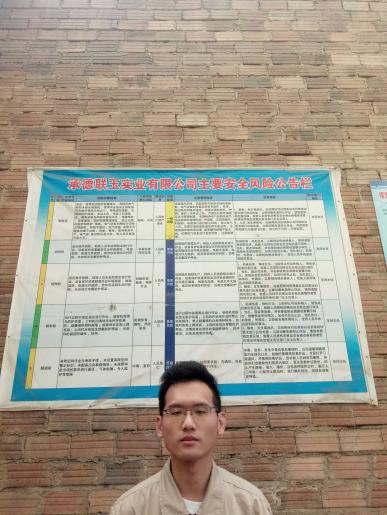 